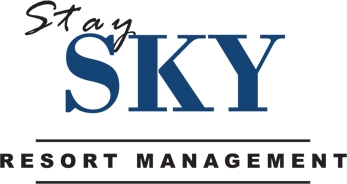 HOSPITALITY JOB FAIR / FERIA DE EMPLEOJOIN THE #1 HOSPITALITY TEAM IN ORLANDO!Tuesday, January 13, 20153:00PM – 7:00PMOutstanding, Motivated, Guest Service-Driven Applicants OnlyPrior Hospitality Industry Experience preferredFront Desk AgentsReservation AgentsHousekeeping SupervisorsHousekeepersRoom InspectorSocial Media AdministratorOwner Liaison Account SpecialistLake Buena Vista Resort Village & Spa Conference Center8113 Resort Village DriveOrlando, FL 32821staySky Team Members Enjoy:Healthcare Coverage /Supplemental Insurance CoverageEmployer-paid Group LifeCompany Paid Vacation /Company Paid HolidaysTraining/Development Programs /Reward/Recognition Programs/ Incentive ProgramsHospitality Industry Memberships/DiscountsEqual Opportunity Employer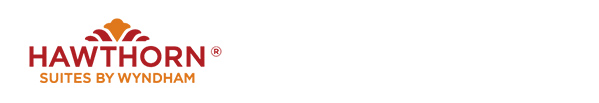 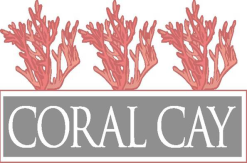 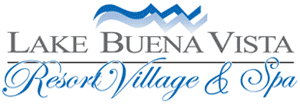 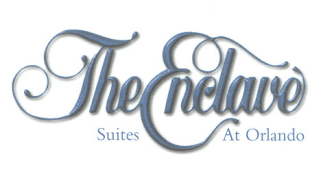 